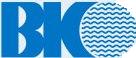 ДОКЛАДЗА УПРАВЛЕНИЕТО НА“ВОДОСНАБДЯВАНЕ И КАНАЛИЗАЦИЯ” ЕАДгр. БУРГАСКЪМ 31.12.2019 гПрез 2019 г продължава действието на Договорът за управление на “Водоснабдяване и канализация” ЕАД-Бургас сключен на основание чл.24,ал.1 и чл.8,ал.1 от ПРУПДТДДУК между Министъра на РРБ от една страна и членовете на съвета на директорите от друга.В изпълнение на сключения договор членовете на съвета на директорите продължават дейността по управление на дружеството в защита интересите на доверителя и съгласно действащото законодателство.Стратегията за развитие на дружеството следва изготвения и предаден за одобрение от КЕВР  бизнес-план за периода 2017-2021 г. Към 31.12.2019 година дружеството приключи с резултат:ПРИХОДИ ОТ ДЕЙНОСТТА	77 479  х.лв.РАЗХОДИ ЗА ДЕЙНОСТТА	74 399  х.лв.СЧЕТОВОДНА ПЕЧАЛБА	  3 080  х.лв.Не е променен обхватът на потребителите обслужвани от Дружеството по смисъла на създаването и развитието му. Към 31.12.2019 година потреблението от обществени потребители е 47 517 х.м3, а от население 16 344 хил. м3. Потреблението в сравнение със същия период на 2018 г. е за  обществени потребители е 45 934  х.м3 , от население 16 400  х.м3.Водоподаването за „В и К” Варна се извършва по утвърден от Министерство на околната среда и водите месечен график. Към 31.12.2019 година  на други ВиК оператори са подадени 38 505 хил. м3, което представлява  42 % от общата пречистена вода в Дружеството. Тук се наблюдава увеличение с 1 492 хил. м3 на подадената вода   в сравнение със същия период на 2018 г.Канална мрежа отвежда около 82,29% от потребената вода. За  2019 г. количеството е 20 833 хил.м3.Пречистването на отпадните води в пречиствателни станции за отпадни води през  2019 се извършва в 15 ПСОВ експлоатирани от Дружеството.Пречиствателни станции за отпадъчни води (ПСОВ)ПСОВ „Бургас”Разположена е непосредствено до северния бряг на ез. „Вая” в Северната индустриална зона на града. В експлоатация е от 1986 година. Капацитет на пречиствателните съоръжения - Qср.дн – 119 923 м3/д. Технологията включва биологично пречистване с денитрификация и дефосфатизация (отстраняване на азот и фосфор), биобасейни с вторични радиални утаители.През 2019 година в станцията са пречистени - 14 453 218 м3 вода от град Бургас.ПСОВ „Меден Рудник”Построена е с безвъзмездна финансова помощ по програма ИСПА и предадена за експлоатация от Община Бургас на дружеството през 2010 г. Капацитет на пречиствателните съоръжения - Qср.дн – 6 822 м3/д. Технологията включва биологично пречистване с денитрификация и дефосфатизация (отстраняване на азот и фосфор), биобасейн с вторичен радиален утаител.Пречистените количества отпадъчна вода през 2019 година от ж.к. „Меден рудник” на гр. Бургас са 1 794 557 м3.ПСОВ „Равда“Разположена е на 400 м северно от с. Ахелой, на 500 м от главния път Бургас – Слънчев бряг. Работи от 2007 година. Пречиства водите на к.к. „Сл. Бряг”, с. Равда и гр. Несебър – Qср.дн – 16 500 м3/ден. Състои се от механично стъпало и 4 броя SBR за биологично пречистване, както и ново разширение на обекта от Община Несебър по изцяло нов проект с биологично пречистване (биобасейни) и дълбоководно заустване на пречистените води. Капацитетът на новоизградените пречиствателни съоръжения – Qср.дн – 36 500 м3/ден.Пречистената отпадъчна вода през 2019 година от гр. Несебър, к. к. „Слънчев бряг”, с. Тънково, с. Кошарица и с. Равда е 6 196 822 м3.ПСОВ „Поморие“Разположена е на 400 м от главен път Бургас – Слънчев бряг и на около 3 км от южния вход на гр. Поморие. Построена е със средства на Община Поморие през 1998 година с Qср.дн. – 133 л/с. Направена е реконструкция и модернизация на обекта от Община Поморие за отстраняване на биогенни елементи (азот и фосфор) и дълбоководно заустване на пречистените води. Капацитетът на новоизградените пречиствателни съоръжения – Qср.дн. – 10 216 м3/ден.Пречистената отпадъчна вода през 2019 година от гр. Поморие и кв. „Сарафово на гр. Бургас е 3 543 797 м3.ПСОВ „Китен“Намира се на около 800 м от главния път Бургас – Царево и на около 1.5 км от гр. Китен. Построена е през 1980 година. Нуждае се от значително разширение, поради увеличаване отпадните води в района – Qср.дн. – 13 910 м3/ден. През периода 2002 г. - 2005 г. е извършена модернизация на биологичното стъпало и каловото стопанство, включваща: монтаж на аерационни панели, въздуходувни агрегати, центрофуга за обезводняване на утайки и окомплектовка към тях. Извършено е и изграждане на средноденонощен усреднител – изравнител на постъпващите отпадни водни количества. Община Приморско е изготвила идеен проект за РРМ на ПСОВ „Китен” за отстраняване на биогенни елементи (азот и фосфор) по който вече се работи през 2019г. и към края на годината (2019) още не е завършен. Пречистената през работещите стари съоръжения отпадъчна вода през 2019 година от гр. Приморско и гр. Китен е 1 295 908 м3.ПСОВ „Обзор-Бяла”Разположена е на около 1.5 км от главния път Обзор – Бяла. Построена от Община Несебър и въведена в експлоатация през 2004 година за Qср.дн. – 10 000 м3/д.Технологията на пречистване на отпадните води е с биологично пречистване с предварително включена денитрификация и симултанна дефосфатизация. Пречистената отпадъчна вода през 2019 година от гр. Обзор и гр. Бяла е     1 591 727 м3.ПСОВ „Царево“Разположена е на около 200 м от главния път Бургас – Царево и на около 1 км преди входа на гр. Царево. Построена е от Община Царево с капацитет – Qср.дн. – 4200 м3/д. Технологията е биологично пречистване с предварително включена денитрификация и симултанна дефосфатизация (отстраняване на азот и фосфор). Пречистената отпадъчна вода през 2019 година от град Царево и прилежащите къмпинги е 752 025 м3.ПСОВ „Лозенец“Разположена е на около 200 м от главния път Бургас – Царево и на около 200 метра от входа на с. Лозенец. Построена за капацитет – Qср.дн. – 1 000 м3/д. Технологията е биологично пречистване с отстраняване на азот и фосфор. Пречистената отпадъчна вода през 2019 година от с. Лозенец е 179 333 м3.ПСОВ „Люляково“Разположена е на около 300 м. южно от с. Люляково. Построена е от Община Руен с капацитет – Qср.дн. – 675 м3/д. Технологията е биологично пречистване със симултанна денитрификация и дефосфатизация (отстраняване на азот и фосфор), биобасейни с вградени вторични утаители. Пречистената отпадъчна вода през 2019 година от с. Люляково е 354 656 м3.ПСОВ „Созопол“Площадката на ПСОВ е разположена западно от гр. Созопол, непосредствено до разклона за населеното място на главен път Бургас - Царево. Построена е от Община Созопол с капацитет – Qср.дн – 11 207 м3/д. в сезон. ПСОВ „Созопол” пречиства отпадъчните води, формирани от гр. Созопол, гр. Черноморец, с. Равадиново, м-ст „Буджака”, к-г „Каваците”. Технологията е биологично пречистване с денитрификация и дефосфатизация (отстраняване на азот и фосфор), биобасейн с хоризонтален вторичен утаител. Пречистената отпадъчна вода от ПСОВ „Созопол” през 2019 година е 1 626 344 м3.ПСОВ „Веселие“Разположена е в урегулиран поземлен имот, в югоизточния край на с. Веселие. Построена е от Община Приморско с капацитет – Qср.дн – 130 м3/д. Технологията включва биологично пречистване с денитрификация и химична дефосфатизация (отстраняване на азот и фосфор) в комбинирано съоръжение – биофилтър и биобасейн с вторични утаители. Пречистената отпадъчна вода от с. Веселие през 2019 година е 59 270 м3 .ПСОВ „Ветрен“Разположена е в североизточния край на кв. „Ветрен“, гр. Бургас. Построена е от Община Бургас с капацитет – Qср.дн – 1559 м3/д. Технологията включва биологично пречистване с денитрификация, биологична и химична дефосфатизация (отстраняване на азот и фосфор) в биобасейн с вторичен утаител. Пречистената отпадъчна вода от кв. „Ветрен”, Минерални бани и кв. „Банево”, гр. Бургас през 2019 година е  423 850 м3 .ПСОВ „Горно езерово“Разположена е в урегулиран поземлен имот в западния край на кв. „Горно езерово“, гр. Бургас. Построена е от Община Бургас с капацитет – Qср.дн – 684 м3/д. Технологията включва биологично пречистване с денитрификация, биологична и химична дефосфатизация (отстраняване на азот и фосфор) в биобасейн с вграден вторичен утаител. Пречистената отпадъчна вода от кв. „Горно езерово”, гр. Бургас през 2019 година е  72 187 м3 .ПСОВ „Средец“Разположена е източно от гр. Средец. Построена е от Община Средец с капацитет – Qср.дн. – 5000 м3/д. Технологията включва биологично пречистване с денитрификация, биологична и химична дефосфатизация (симултанно отстраняване на азот и фосфор) в биобасейн тип „карусел” и вторичен утаител. Пречистената отпадъчна вода от гр. Средец  през 2019 година е  395 288 м3 .ПСОВ „Манолич“Разположена е южно от с. Манолич. Построена е от Община Сунгурларе с капацитет – Qср.дн. – 260 м3/д. и за 1800 ЕЖ. Технологията включва биологично пречистване с денитрификация и химична дефосфатизация (отстраняване на азот и фосфор) в биобасейн с фиксирана биомаса с пласмасов пълнеж и вторичен утаител. ПСОВ е модулен тип и се състои от три модула и резервоар за утайки.Пречистената отпадъчна вода от с. Манолич през 2019 година е 124 834 м3 .Инкасираните количества за пречистване на вода през 2019 г са 18 492,277 хил. м3.Измерените количества води от изброените ПСОВ е 32 863, 816 хил. м3. Разликата в количествата преминали през пречиствателните станции са дъждовни и други води попаднали в канализационната мрежа.Пречиствателни станции за питейни води (ПСПВ)ПСПВ „Камчия”ПСПВ „Я.Поляна“Пречистената вода отговаря на стандарта за питейна вода, съгласно Наредба № 9 от 16.03.2001 за качеството на питейната вода.Качеството на питейните води се наблюдава ежедневно в специализираните лаборатории към пречиствателните станции за питейни води. За водите от местните водоизточници /подземни/ се вземат проби, които се изследват в акредитирана Изпитвателна лаборатория на „В и К” ЕАД, гр. Бургас. Дейността на дружеството остава непроменена през  2019 г.- доставка на питейна вода, отговаряща на изискванията на Наредба 4  на МРРБ от 14 .09. 2004 година за качеството на водата, предназначена за питейно - битови цели, отвеждане на канална вода и пречистване на отпадните води. Всички услуги се заплащат на база месечно замерване на водата по централни водомери, които са собственост на дружеството и индивидуални водомери за етажната собствиност, които са собственост на потребителите. По количеството питейна вода се фактурира отвеждането на канална вода, респективно и на пречистената вода. За производства, при които се влага питейна вода по инициатива на абоната се измерва и отпадната вода на изход.Пречистването на отпадните води от битовите потребители се фактурира по БПК 1, а за промишлените потребители се правят месечни замервания за замърсяване на отпадните води.Създадената организация по събиране на вземанията се прилага и през текущия период. През   2019 година несъбраните вземания са 14 360 х.лв предимно текущи. Има заведени над 5 000 бр.съдебни производства свързани със събиране на вземания от длъжници. За периода януари-декември 2019 година от повърхностните и подземни водоизточници са подадени 92 082 х.м3 питейна вода за потребителите от Бургаска област, и за водоснабдителното дружество Варна .Загубите за система Бургас по разпределителната мрежа са 53,12%.Приходите от продажби на регулирани услуги през  2019 година са  1253 х. лева от продажба на доставка на вода за друг ВиК оператор и 61 630 хил.лв за обществени потребители и население. От тях доставка  на вода  38 792  х.лева представлява 62 % от приходите от регулирани услуги на Дружеството, което определя и значението на водоснабдяването като основна дейност на Дружеството.  През  2019 г. е осигурено непрекъснато водоснабдяване на населението от Бургаска област и захранване на „В и К” Варна с утвърдени от МОСВ водни количества.Няма промяна във водоизточниците на дружеството.От общо население обслужвано от  В и К Бургас 415 817 души водоснабдени, 341  000 души ползват канализационни услуги – това представлява 82,29 % от населението на областта. През януари-декември на   2019  година са инкасирани 20 833 хил.м3 канална вода. Приходите от канализационни услуги за периода януари-декември 2019   година са  9 813 хил.лв., което представлява  16 % от общите приходи на ВС„Бургас“.В пречистването на отпадъчни води са заети 191 души персонал, обслужващ съоръженията в пречиствателните станции обслужвани от дружеството.Приходите от пречистване на отпадъчни води за януари-декември   на 2019   година  са 13 025 хил.лв.  В общия обем на приходите от регулирани услуги делът на услугите пречистване на отпадни води е 21 %.Дълготрайните материални активи на “Водоснабдяване и канализация” ЕАД Бургас към 31.12. 2019 година са с балансова стойност 5 529 х. лева. С дата 01.04 2016 г. на основание на чл. 198п, ал 1 от Закона за водите в обособената територия на „Водоснабдяване и Канализация“ ЕАД, гр. Бургас  влиза в сила договора с АВиК- Бургас за стопанисването, поддържането и експлоатацията на ВиК системите и съоръженията, както и предоставянето на ВиК услуги на потребителите срещу заплащане;Съгласно чл. 198в, ал. 4, т. 2 от Закона за водите при сключване на договора с Оператора АВиК действа от името и за сметка на собствениците на Публичните активи;Публичните активи, намиращи се в обособената територия, са приети от ВиК Бургас за стопанисване, поддръжка и управление. Към 30 септември 2016 г. активите са извадени от капитала на Дружеството и капиталът е намален съгласно писмо на МРРБ с изх. № 91-00-46 от 09.06.2016 г. . Ръководството на Дружеството е изготвило списък с нетекущите активи, които са обявени за публична държавна и/или общинска собственост и са отписани счетоводно от баланса и същите са предадени на съответната държавна и/или общинска администрация с цел счетоводното им отразяване от собствениците. Балансовата стойност  на активите, които са предадени на собствениците  е размер на 33 013 хил.лв. Публичните активи, намиращи се в обособената територия, са приети от ВиК Бургас за стопанисване, поддръжка и управление. Създаден е нематериален дълготраен актив-Право на достъп и експлоатация на публични активи с балансова стойност към 31.12.2019 г. – 30 143 хил.лв.На основание Правилник за реда за упражняване правата на държавата в търговските дружества с държавно участие в капитала чл.7 т. 2 .органи за управление на еднолични акционерни дружества с държавно участие в капитала са:Едноличният собственик на капиталаСъветът на директоритеДружество “Водснабдяване и канализация” ЕАД гр.Бургас се управлява от Съвет на директорите.В рамките на правомощията си Изпълнителният директор разработва и утвърждава чрез Щатно разписание управленческа структура.Управлението на Дружеството се осъществява по двете основни направления производствено-техническо и икономическо с ръководители Главни инженери и Ръководител направление”Финансово-икономическо”В направление производствено-техническо са обособени пет отдела:отдел “Водоснабдяване и канализация”отдел “Енерго-механичен”отдел “Пречистване”отдел “Проектиране”отдел “Строителство”Икономическата дейност се осъществява чрез отдели със специфични икономически функции.На пряко подчинение на Изпълнителния Директор са отделни тясно специализирани специалисти, подпомагащи управленската дейност.За всички отдели са разработени производствени щатове, които са в основата на изискванията за професионални умения, квалификация и задължения. Разработени са и са подписани длъжностни характеристи за всяко работно място.Производствената и управленска струкура на Дружеството е утвърдени от характера на изпълняваните услуги и обслужваните клиенти.През януари-декември   на 2019 г са  сключени 81 нови трудови споразумения и са освободени 69  човека. Към 31.12.2019г. във“Водоснабдяване и канализация”ЕАД Бургас  по трудови договори работят 1 277 човека. С дата 01.04.2018 г е подписан нов колективен трудов договор и към момента взаимоотношенията работник-работодател са приведени към договорените параметри.Инвестиционната програма на Дружеството за 2019 година се изпълнява в съответствие с предложения за одобрение от КЕВР бизнес-план 2017-2021г. и отразява  осъществяването на стратегията на Дружството в дългосрочна перспектива. Инвестициите през 2019 г. са 1 127 хил.лв. в собствени активи и 11 739 хил. лв. в публични активи. Всички инвестиции са извършени със собствени средства. Структурата на оперативните разходи по счетоводни данни  към 31.12. 2019 г. е както следва:В общия обем на разходите  най- голям относителен дял имат разходите за персонала, което се дължи на основната дейност на дружеството, свързана с поддръжка и експлоатация, дължината на външните и вътрешни водопроводни и канализационни мрежи и съоръженията към тях, които изискват ежедневно наблюдение и отстраняване на аварии, и на персонала, отчитащ потреблението общо за трите дейности. Цените на регулираните услуги-питейна вода, канална вода  и пречистена отпадна вода през  2019 година , разработвани на основание  изискванията, определени в Наредбата по чл. 13, ал. 5 ЗРВКУ и в Методиката по чл. 9 ал. 4, ЗРВКУ и на основание на Решение № Ц-20/28.12.2018 год. на КЕВР са както следва:I. Доставяне на вода на потребителите		-	1,399 лв./м3II. Отвеждане на отпадъчни води			-	0,477 лв./м3III. Пречистване на отпадъчни води1. Битови и приравнени към тях общ.и др.-		0,619 лв./м32. Промишлени и др.стопански потребителистепен на замърсяване 1			-	0,805 лв./м3степен на замърсяване 2			-	0,990 лв./м3 степен на замърсяване 3			-	1,238 лв./м3 IV. Доставяне на вода на друг ВиК оператор	-	0,035 лв./м3(Цените са без включен ДДС)  ОЦЕНКА ЗА СЪСТОЯНИЕТО НА ДРУЖЕСТВОТОКъм 31.12.2019 г..ИЗП.ДИРЕКТОР:			Г. Тенев№ РАЗХОДИПО РЕДПО ИКОН. ЕЛЕМЕНТИ31.12.2019 год./ хил.лв.1Разходи за материали14,853В т.ч.ел.енергия6,7382Разходи за външни услуги13,2753Разходи за амортизации4,6404Разходи за възнаграждения16,0375Разходи за соц.осиг. и надбавки5,4106Разходи от обезценка1,9496Други разходи16,3817Всичко разходи72,545Финансови коефициентиПо бизнес-планЗаотчетния периодI. За измерване на ефективностI. За измерване на ефективностI. За измерване на ефективност1. Работен коефициент0.680.8512. Оперативен коефициент0.920.963. Период на събираемост на вземанията774. Коефициент на събираемост на вземанията0.90.891. Възвръщаемост на активите0.0392. Коефициент на марж на печалбата (рентабилност)0.070.043. Коефициент на оборот на активите0.9581. Коефициент на обща ликвидност2.952. Коефициент на бърза ликвидност2.511. Коефициент на обслужване на дълга2.522. Коефициент на дългосрочните пасиви0.494